Dear Sir / Madam: I would like to take the opportunity for any possibility of job opening in your esteemed company and to which my qualification will be best suited. For the past twelve years, I worked at various fields in Secretarial/ Administration/Data Entry to Managerial Position and Customer Service wherein flexibility and dedication which leads to the company and career success has become my goal. Currently, I am currently residing here in Dubai, before I worked here in Dubai as Assistant Supervisor for three (5) years in one of the leading Emarat Supermarket but before that I have previously worked in my home country for eight (8) years from Secretary and got promoted as Manager. Thus, I can confidently say that I have developed and willing to enhance more of administrative, communication and customer service skills especially in a multicultural environment. My resume which is enclosed, contains information of my experiences and skills. References, certificates and other supporting documents are available upon request. I would appreciate the opportunity to discuss and to provide further information on my candidacy. You may contact me anytime at +971 056 262 8067 or email me at ma.melanie_mariano@yahoo.comThank you for your time and consideration. I’m looking forward to speak with you about such exciting opportunity. Sincerely, Ma. Melanie Mariano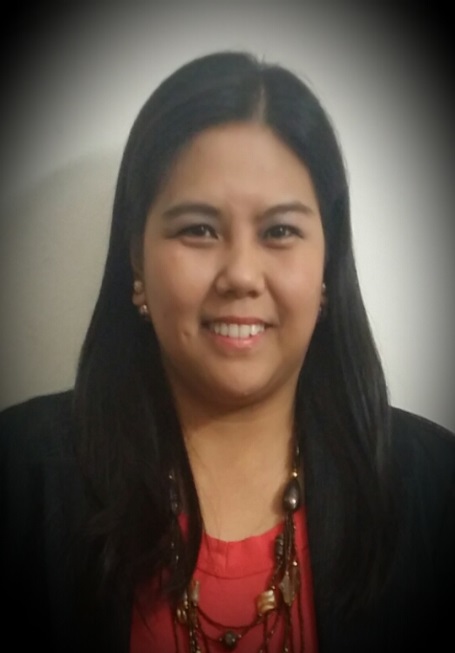                       Dubai, VISA TYPE:Visit Visa - TransferrableWORK OBJECTIVE:To work in a good and prestigious company where I can share my skills in handling responsibilities and showing my interest and willingness to learn, to be cooperative and be worthy for the position that I am applying for. CAREER PROFILE Over Twelve Years of work experience in the field of Secretarial/Administration and Customer Service both locally and overseas thus able to develop the following:Customer Service Time Management Attention-to-Detail Data Integrity Answered & routed incoming calls. Computer Literate (MS Word, Excel) Can speak, read and write English Efficient and Lenient Ability to adapt to a multi-cultural environment AREAS OF INTEREST Seeking a challenging position in the following field: Administration | Receptionist | Secretary | Administrative Assistant | Executive Secretary | Document Controller | Purchaser | Customer ServiceEDUCATIONAL QUALIFICATIONBachelor of Science in Computer Secretarial & Business Management(1992-1994)INTERNATIONAL ELECTRICAL TECHNICAL INSTITUTE(Caloocan City, Philippines)Secondary Education -Graduated(1987-1991)MEYCAUAYAN COLLEGE(Meycauayan, Bulacan, Philippines)ORGANIZATIONAL PROFILESecretaryApril 2015 – December 2016 COMPANY : Aleph Qatar Printing Press LLC  (Doha-Qatar) Accounting Staffcum SecretarySeptember 2009 – July 2010 COMPANY : F@R Manpower Services Inc. (Bulacan,Philippines) Assistant Supervisor/ CashierApril 2004 - December 2008COMPANY :Bakeria-EMARAT (Dubai U.A.E.) Station ManagerNovember 2000-April 2004 COMPANY : Petron Total Gasoline Station – Mancon Realty Corporation(Bulacan, Philippines) Personal SecretaryJanuary 1998-October 2000 COMPANY : Petron Total Gasoline Station– Mancon Realty Corporation (Bulacan, Philippines) SecretaryAugust 1994-December 1997 COMPANY : Total Video (Bulacan, Philippines)SecretaryFebruary 2015 - present (Doha-Qatar)PROFESSIONAL EXPERIENCE:Job DescriptionServes as the point of contact for the company’s administrative task.Providing telemarketer support for ISO certification and other IT related products of the companyAccounting Staffcum SecretarySeptember 2009 – July 2010F@R Manpower Services Inc.(Bulacan,Philippines)Job DescriptionChecking daily time record of each employeePreparing the weekly and monthly payroll in all various clientsIn charge of deduction of each employee in a weekly and monthly basis such as the SSS,PAG-IBIG, Phil health and any other  deductionPreparing the computation of each employee annual leave,13th month payMonitoring the contract of each employee based on their contractPreparing the receivables of each company for the weekly and monthly collectionIssuance of checks payablePrepares letter like salary certificate, employment certificates, memos and other correspondenceUpdates and collects customer receivable in weekly and monthly basisKeep and files customer agreements and contractsAssistant Supervisor / CashierApril 2004 - December 2008Bakeria-EMARAT (Dubai U.A.E.)Job DescriptionCustomer Service AssistantAssist and meet customer satisfactionHandling Customer ComplainPreparing weekly attendanceInputting daily sales and invoicesTyping memo, correspondence Preparing L.P.O. (local purchase order)as per goods requiredReceiving daily deliveries of the stationMerchandising good by following the FIFO methodChecking the expired and damaged products daily basisPromoting daily and monthly promotions of the companyBaking of frozen items for daily operationMonitoring of production and expiration dates of baked productsMaintaining the high quality of the products and the cleanliness of the supermarketStation ManagerNovember 2000-April 2004Petron Total Gasoline Station  Mancon Realty Corporation(Bulacan, Philippines)Job DescriptionPurchasing of stocks ( fuel gasoline & lubricants ) Monitoring the employees of the station Preparing weekly payroll In charge of monthly volumes sales Making monthly disbursements Issuing checks for all clients Answering phone calls Filling of invoices, vouchers and customer’s records Follow-up for collection of receivables Coordinate to all customers Personal SecretaryJanuary 1998-October 2000Petron Total Gasoline Station Mancon Realty Corporation(Bulacan, Philippines)Job DescriptionOver all in charge of purchasing of stocksMonitoring the employees of the stationPreparing the weekly payrollIn charge of monthly volume salesMaking monthly disbursementsIssuing checks for all clientsAnswering phone callsFilling invoices, vouchers and customer’s recordsFollow-up for collection of receivablesCoordinate to all customers complainsKeeping personal filesPreparing payments of credit card and other company expensesAttending conferences and seminars for the companyMaintains updated record of company telephone listsPrepares check and check vouchersIn charge of making cash and check depositsPrepares monthly sales reports.SecretaryAugust 1994-December 1997Total Video Media Company (Bulacan, Philippines)Job DescriptionFilling of invoices and vouchers Checking of daily invoices Preparing of vouchers and checks for all payments Responsible in inventory of tapes and laser disk Preparation of monthly sales and monthly disbursements In charge of the preparation of payroll PERSONAL DATABorn in Meycauayan,Bulacan Philippines on May 24, 1976.Single, Filipino citizenship, Christian.Above-average communication skills, fluent in English and Filipino. Likes watching movies and gaining friends.Dependable, flexible, analytical, sociable, responsible and hardworking. Can work under pressure with minimal supervision. Can work in a group or a team.Maria Milanie V. Mariano – Cv No. 1994664To arrange interview with me, please send your company name, vacancy and salary details to my HR Consultant cvcontacts@gulfjobseekers.com Whatsapp +971504753686______________________________________